РАСПОРЯЖЕНИЕ                              №15                                 от 21.03.2018 годаОб усилении мер пожарной безопасности на период сельскохозяйственных уборочных работВ целях обеспечения пожарной безопасности объектов экономики и жилого сектора на территории Талицкого сельского поселения в период сельскохозяйственных уборочных работ необходимо:Руководителям отделов, учреждений, организаций, крестьянских (фермерских) хозяйств и иным юридическим лицам, независимо от их организационно - правовых форм и форм собственности:До 5 мая текущего года рассмотреть вопросы по обеспечению пожарной безопасности населенных пунктов и сельхозугодий в период уборки урожая с учетом требований действующих норм и правил в области пожарной безопасности и разработать план конкретных мероприятий, направленных на повышение уровня противопожарной защиты.Обеспечить боевую готовность противопожарных формирований, их подготовку для ликвидации возможных пожаров в населенных пунктах, полевых станах, пунктах приема зерна, сенниках и др.Селам Талицкого сельского поселения обеспечить противопожарным запасом воды путём оборудования водонапорных башен устройством для забора воды пожарной техникой, к естественным водоисточникам (реки, пруды и т.д.) предусмотреть подъезды с площадками (пирсами) с твердым покрытием для установки пожарных автомобилей и забора воды.                                                             2.Руководителям предприятий, учреждений, организаций, крестьянских (фермерских) хозяйств и иным юридическим лицам, независимо от их организационно-правовых форм и форм собственности, расположенных на территории муниципального образования:2.1. До начала уборки организовать проведение противопожарного инструктажа со всеми задействованными в ней лицами, проверить оснащение уборочных агрегатов и автомобилей первичными средствами пожаротушения, их оборудование исправными искрогасителями, техническую исправность систем питания, зажигания и смазки; проверить соответствие объектов сельхозназначения (в том числе полевых станов) требованиям пожарной безопасности.2.2. При организации мест хранения и заправки нефтепродуктами в полевых условиях обеспечить безусловное выполнение всех требований пожарной безопасности в процессе их использования.Обеспечить помещения, здания, сооружения и территории объектов (в том числе полевых станов) первичными средствами пожаротушения, противопожарным запасом воды, имеющуюся пожарную технику содержать в исправном состоянии.На каждом объекте установить строгий порядок соблюдения правил пожарной безопасности при проведении ремонтных и строительно- монтажных работ с применением открытого огня.О планируемом создании полевых-станов своевременно информировать территориальное подразделение государственного пожарного надзора.До начала созревания колосовых культур и на период до окончания их уборки, обеспечить всестороннее выполнения требований пожарной безопасности на их засевных площадях и прилегающих территориях.Контроль за исполнением данного Распоряжения оставляю за собой.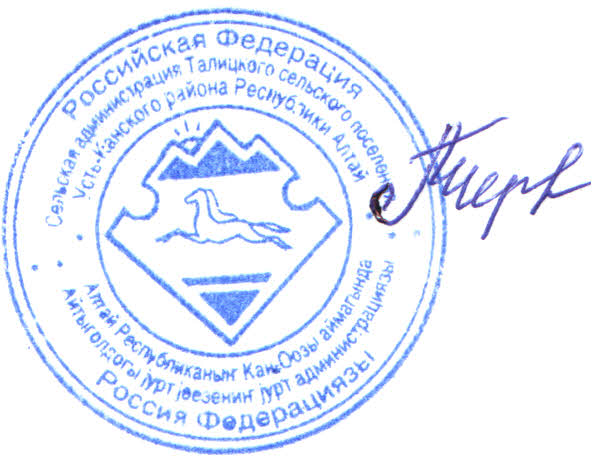 Глава Талицкого сельского поселенияРоссия Республика АлтайУсть-Канский район Администрация муниципального образования Талицкое сельское поселение ул. Зеленая 27, с. Усть-Кумир Усть-Канского районаРеспублика Алтай 649458Тел. 26-4-19(talica.2012@mail.ru)РоссияАлтай РеспубликанынКан-Оозы аймактынТалица jурттын муниципал тозолмозинин администрациязыЗеленый ором 27, Усть-Кумир  jуртКан-Оозы аймактынАлтай Республика, 649458Тел. 26-4-19